           Hans SCHNEIDER   Die Felseneremitage      Bretzenheim a.d. Nahe     im Spiegel neuer Erkenntnisse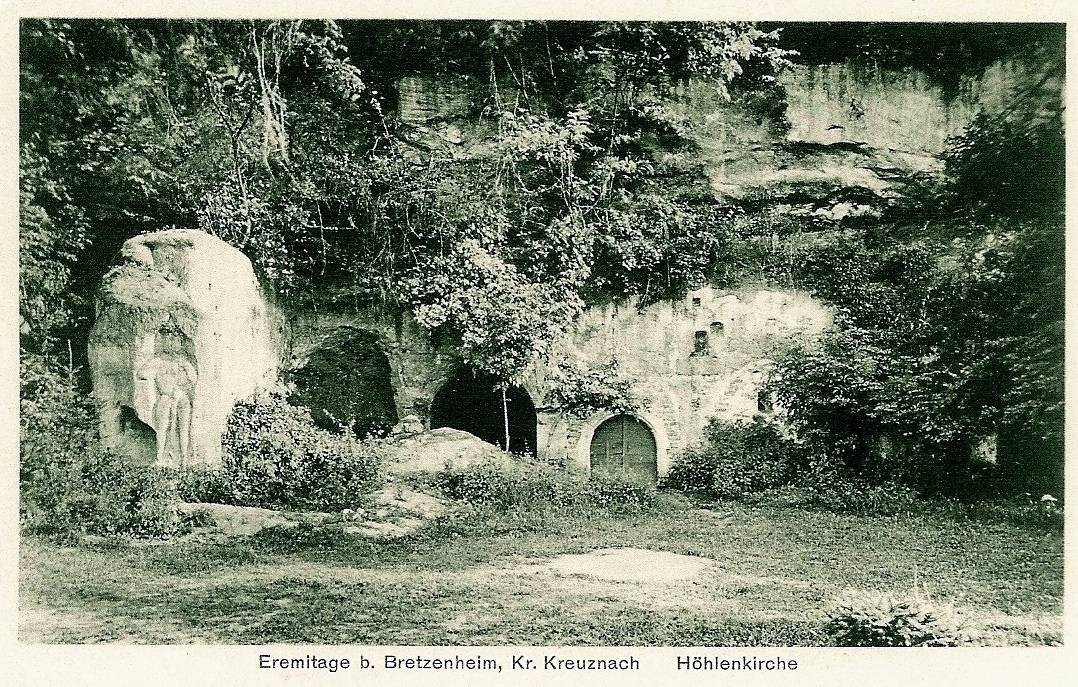             Eine Dokumentation der Beiträge und Maßnahmen           zu deren Erforschung, Sicherung und Erhaltung           in der Zeit von 1980 bis 2007            Archivarbeit   						     2007